Rockwall Art League 22nd Annual Juried Fine Art ShowSeptember 23-25thRockwall Golf and Athletic Club Conference CenterAt The Shores2600 Champions Dr, Rockwall, TX  75087Show Prospectus2022 Show Calendar of EventsSeptember 22 from 3:00 PM – 6:00 PM, take-in for entries at the Rockwall Golf and Athletic Club, Conference Center, at The Shores, 2600 Champions Dr, Rockwall, TX  75087September 23-25 Show exhibit on display.  Judging will be the morning of September 23rd before the show opens.Friday, September 23		 	12:00 PM – 7:00 PMSaturday, September 24  			10:00 AM – 7:00 PM	Sunday, September 25   			12:00 PM – 4:00 PM	Artist reception and awards		 2:00 PM – 4:00 PM	Pick up artwork 				 4:00 PM - 5:30 PMAwardsBest of Show:   $500.00In each category:  1st Place: $200.00, 2nd Place: $100.00Mayor Award: $100.00Honorable Mention: RibbonPlease Note:  4 or more artists must be entered in a category for prizes to be awarded. All awards will be given at the discretion of the judges. The judges’ decisions are final.Artists may qualify for only one award per category, but may win awards in multiple categories  JurorAriel Davis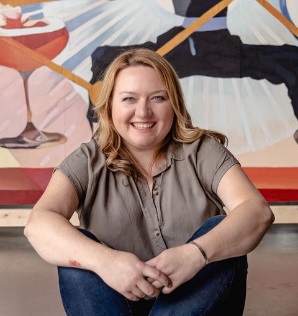 Ariel Davis is an artist, gallerist, art consultant, and arts advocate based in Fort Worth, Texas. Ariel was born in Fort Worth, and grew up in the Near Southside of Fort Worth. She earned her BFA from the University of Texas at Austin.  Primarily a painter and muralist, her work reflects on humanity, shared experiences, and time.   In preparation of creating a concept, she employs the process of photography, collage, and digital manipulation to create a unique source image. Often times she will engage individuals in the community to collaborate with her as subjects in her work, or she draws inspiration from local history. Her mural works can be seen at Inspiration Alley, Mistletoe Station in the Near Southside in Fort Worth, Mariachi Band Hall at North Side High School, at Globe Life Field the new home of the Texas Rangers Baseball Organization, and most recently the Fort Worth Stock Show, and TEXRail T&P Station. Her studio works (paintings) have shown with the Fort Worth Art Collective, Art Tooth, and group shows at Arts Fort Worth (Fort Worth Community Art Center) and various galleries across the state. Over the past 10 years, her work has been featured in over 35 exhibitions. In 2018 she was named Best Fort Worth Artist by Fort Worth Texas Magazine.  In 2020 she was awarded Fort Worthian of the month in February, and was 1 of 6 Finalists to receive The New Normal Grant, funded by Fine Line Group (the family office of Sasha and Edward P. Bass), Alice L. Walton Foundation, Donny Wiley Memorial Fund at the North Texas Community Foundation, and Kit and Charlie Moncrief.Additionally, her career as an arts organizer within the Fort Worth art community is extensive. Over the past 10 years she has worked to create opportunities and connections between artists, businesses, collectives, non-profits, museums and galleries, and to further awareness in the general public of the DFW art scene.  Combined she has organized over 125 art events or exhibitions in the DFW area. Some highlights include: serving as one of the leaders of the non-profit Art Tooth (both staff and Chairwoman of the Board), managing  Artspace111 and Art7 (a satellite gallery of Fort Worth Community Art Center/Arts Fort Worth), participating as a leading member of the Fort Worth Art Collective,  bringing the General Council of the National Endowment of the Arts to Fort Worth to speak at the Kimbell, co-creator of the Collective Residency Program at Arts Fort Worth, serving as a panel member on the Exhibition Advisory Panel for Arts Fort Worth, serving as a voting panel member for the Diamond Hill Community Center Fort Worth Public Art Project, organizing the Temporal Integral Mural Exhibition (TIME) project in partnership with Sundance Square, and serving as a founding panel member for the 2022 Fort Worth Art Fair. Furthermore, in partnership with Margery Gossett (owner of Artrspace111), she opened Love Texas Art, a gallery focusing on showing local and Texas artists, in Sundance Square located in Downtown Fort Worth, March 2022.JurorSharon Kyle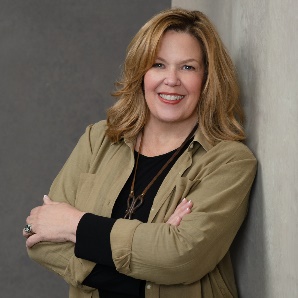 Sharon Kyle is an American multidisciplinary artist working in assemblage, mixed media, encaustic, painting, works on paper, and sculpture. Sharon often incorporates in her work found “ordinary” objects of rusted metal, wire, once fired brass shells, distressed wood, paper, burlap fabric, discarded cardboard, wooden boxes, and found objects and she also uses industrial materials such as concrete, and asphalt. With mastery of technique and material, Kyle’s work combines the subversive with a concern for traditional values which results in elegant and assured transformative work. In her compelling compositions, the discarded becomes transcendent; what is old, distressed, and rusted is elevated as a symbolic artifact. In all of her work materiality and process is a vehicle for provocative statements on transition and change. Her work tells a story.A native Texan, Sharon grew up in Houston and received her BS in Art Education from New York University. She is a full-time artist and teaches art classes as well as conducts workshops with corporate and private groups. She has participated in exhibits throughout the United States and her work is owned by corporate and private collectors. Sharon has participated in several artists' residencies including Virginia Center for the Arts and Brush Creek Foundation for the Arts and has recently received a grant from the Pollock-Krasner Foundation. She spends most of her time in Houston and the Dallas Fort Worth area after returning to Texas 4 years ago from the San Francisco Bay area.Honoree Judge Mayor Kevin Fowler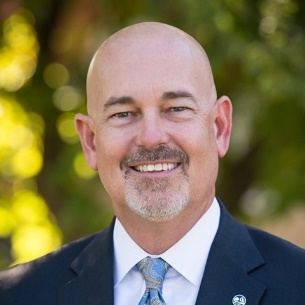 Categories Oil		WatercolorAcrylic	Photography/Digital Art		DrawingSculpture*  No Jewelry in this show. Mixed mediaEntry Fees:  Entry fees are non-refundable; payment is made online with registration. Members:  $15.00 per entry or 3 entries for $40.00 (Dues for 2022 must be current)Non-Members:  $20.00 per entry or 3 entries for $55.00   How to EnterGo to https://client.smarterentry.com/rockwallartleague to enter. Follow the directions on the Site Login Page to create a new profile unless you already have a profile set-up.Entry DeadlinesEntries and fees must be received by midnight on September 6, 2022 NO LATE OR INCOMPLETE ENTRIES WILL BE ACCEPTED.  EligibilityCall is open to artists 18 or older in age.  All judged artwork must be original, produced in the last 3 years. All works must be original. “Original” means that if a painting is based on photos, the photos were taken by the artist or the artist has written permission from the photographer to use the photos. Compositions based on published material or other artists’ work are NOT considered original and are not eligible. Work completed in a workshop or class is not eligible. Artwork must not have been entered in any previously judged RAL shows.  This does not include RAL Member Exhibits. Accepted Artists will be emailed directly on or before September 12, 2022.  Names of Artists who were accepted will also be listed on our website www.rockwallartleague.org Requirements and RestrictionsTake in is September 22, 3:00 PM – 6:00 PMPick-up is September 25, 4:00 PM – 5:30 PMA storage fee of $10.00 per day will be charged for any art not picked up by the deadline.Artist will be responsible for art delivery and pickup, on dates specified.All artwork must be hand delivered to show venue and picked up.  No shipments accepted.All members in the show must serve as show docent for one shift minimum.Art content must be family friendly, as it will be displayed in a community facility.Size limitations:  2D Hanging works:   Maximum framed size is 36” in width and 48” in height.   Artwork not in compliance with size restrictions will not be accepted. All entries must be dry, framed, or gallery wrapped, ready to hang and properly wired. No saw tooth hangers accepted for hanging. Gallery wrapped or cradled artwork with finished edges must be a minimum of 1” deep.  Less than 1” must be framed.   *Sculpture:  Must not exceed 40” in width or depth, nor 36” in height plus pedestal.  Total height with pedestal must not exceed 72” (6 feet).  Standard pedestal size of 12.5” x 12.5” will be provided.   Artist should provide their own pedestal if sculpture requires something larger.  This is an indoor show and no sculpture requiring special apparatus to move will be accepted. Wheeled dollies or carts are acceptable, but sculpture weight should not be in excess of 100 pounds. Sculpture must be original, created by the artist, of original design or cast from molds from an original, created by the artist.  No third party created ceramic green ware, plates; other objects painted or decorated by the artist are considered original sculpture.  Hand thrown pottery or ceramics by the artist are acceptable.  Some items may fit into other categories depending on medium used.LABELS: Artwork must be labeled on the back with name, title, size and medium prior to checking in on September 22nd.Items not for sale must be marked NFS. No POR (Price on Request) listings.  Artwork must remain on exhibit for the entire show. By entering this show, the artist gives RAL permission to display images for publicity or promotion. Sales:  RAL will handle all sales. A 20% donation to RAL will be deducted from ALL SALES. LiabilityArtists should carry their own insurance. Reasonable care will be taken with all artwork. The Rockwall Art League and/or other sponsoring agencies assume no responsibility for the safety or security of your art.Check ListArtwork complies with size restrictionsArtwork has been created in the last three years.Prospectus and entry information is located at: www.rockwallartleague.orgPhotograph each piece of artwork. Rename the digital image with your name and artwork title for each photograph. Submit your images as JPG files not greater than 4MB. The longest side should be 1,280 pixels for best viewing quality. Photos are for submission verification, but may also be used for Art Show Promotional materials. Complete online entry with digital photos and submit with payment at SmarterEntry.comPrint out copy of your completed entry for your records.Membership must be current to receive membership rate for entry.Questions: 	Donna Schoolcraft    dscool55@aol.com		Michael Rohlf       	mgrohlfstudio@gmail.com